             REPUBLIKA HRVATSKA							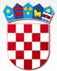      OSJEČKO-BARANJSKA ŽUPANIJA				                 OPĆINA MARIJANCI                 OPĆINSKO VIJEĆEKLASA: 400-04/23-01/1 URBROJ: 2158-27-01-23-2Marijanci, 19. prosinac 2023. godine Na temelju članka 18. Zakona o proračunu (»Narodne novine« broj 144/21) i članka 31. Statuta Općine Marijanci ("Službeni glasnik" Općine Marijanci br. 1/18, 2/21), te na prijedlog općinskog načelnika, Općinsko vijeće Općine Marijanci na svojoj 18. sjednici održanoj 19. prosinca 2023. godine donosiODLUKUo izvršavanju Proračuna Općine Marijanciza 2024. godinu                                                         I. OPĆE ODREDBEČlanak 1.Ovom Odlukom uređuje se struktura prihoda i primitaka te rashoda i izdataka Proračuna Općine Marijanci za 2024. g. (dalje u tekstu: Proračun), njegovo izvršavanje, upravljanje financijskom i nefinancijskom imovinom, ovlasti općinskog načelnika, te druga pitanja u izvršavanju Proračuna. Članak 2.Proračun se donosi i izvršava u skladu s načelima: jedinstva i točnosti proračuna, proračunske godine, višegodišnjeg planiranja, uravnoteženosti, obračunske jedinice, univerzalnosti, specifikacije, dobrog financijskog upravljanja i transparentnosti. II. SADRŽAJ PRORAČUNAČlanak 3.Proračun se sastoji od općeg i posebnog dijela, realizacija proračuna po izvorima financiranja. Opći dio Proračuna čini:- Račun prihoda ,- Račun rashoda,- Račun financiranja i- Raspoloživa sredstva iz prethodne godine. Račun prihoda i rashoda sastoji se od prihoda od poreza, pomoći, prihoda od imovine, prihoda od pristojbi i naknada, ostalih prihoda i prihoda od prodaje nefinancijske imovine. Prihodima se financiraju rashodi utvrđeni za financiranje javnih potreba na razini Općine na temelju zakonskih i drugih propisa. U tabelama realizacije prihoda i rashoda prema izvorima financiranja grupirani prema vrsti prihoda iz kojih se realiziraju rashodi svrstani po odgovarajućem izvoru. U računu financiranja iskazuju se primici od financijske imovine i zaduživanja te izdaci za financijsku imovinu i za otplatu kredita i zajmova. Posebni dio Proračuna sastoji se od plana rashoda i izdataka raspoređenih u programe koji se sastoje od aktivnosti i projekata. Rashodi i izdaci prikazani u posebnom dijelu proračuna prikazani su prema ekonomskoj, organizacijskoj, programskoj, funkcijskoj i lokacijskoj klasifikaciji te prema izvoru financiranja. Plan razvojnih programa sadrži ciljeve i prioritete razvoja općine Marijanci povezane s programskom i organizacijskom klasifikacijom. III. IZVRŠAVANJE PRORAČUNAČlanak 4.Proračunska sredstva koristit će se samo za namjene određene Proračunom. Članak 5.Nalogodavac i odgovorna osoba za planiranje i  izvršavanje Proračuna u cjelini, kao i za zakonito, učinkovito i ekonomično raspolaganje raspoređenim sredstvima Proračuna  je Općinski načelnik. Članak 6.Ako se u tijeku proračunske godine zbog nastanka novih obveza za Proračun ili zbog promjena gospodarskih kretanja povećaju rashodi ili izdaci, odnosno smanje prihodi ili primici Proračuna, Općinski načelnik može obustaviti izvršavanje pojedinih rashoda ili izdataka najviše 45 dana. Općinski načelnik donosi privremene mjere obustave. Ako se za vrijeme provođenja mjera privremene obustave izvršavanja Proračuna, Proračun ne može uravnotežiti, Općinski načelnik mora najkasnije u roku od 15 dana prije isteka roka za privremenu obustavu izvršavanja Proračuna predložiti izmjene i dopune Proračuna, kojima se ponovno uravnotežuju prihodi i primici odnosno rashodi i izdaci Proračuna. Za premošćivanje jaza nastalog zbog različite dinamike priljeva sredstava i dospijeća obveza, općinski načelnik može karatkoročno zadužiti Općinu Marijanci na rok najduže do 12 mjeseci.Članak 7.Proračunom Općine Marijanci za 2024. godinu predviđena je Proračunska zaliha u iznosu od 4.000,00 eura koju će načelnik općine koristiti za financiranje rashoda nastalih pri otklanjanju posljedica elementarnih nepogoda, epidemija, ekoloških i ostalih nepredvidivih nesreća odnosno izvanrednih događaja tijekom godine.O korištenju sredstava proračunske zalihe Proračuna odlučuje općinski načelnik.Općinski načelnik o korištenju proračunske zalihe izvještava Općinsko vijeće prilikom podnošenja polugodištnjeg i godišnjeg izvještaja o izvršenju Proračuna.Članak 8.Prihodi Proračuna ubiru se i uplaćuju u Proračun u skladu sa Zakonom i drugim propisima neovisno o visini prihoda planiranih u Proračunu. Članak 9.Ako aktivnosti i projekti za koje su sredstva osigurana u Proračunu tekuće godine nisu izvršeni do visine utvrđene Proračunom mogu se u toj visini izvršavati u sljedećoj godini, ako su ispunjeni osnovni preduvjeti: 1. Proračunska sredstva osigurana u Proračunu tekuće godine za aktivnosti i projekte koji se prenose, moraju ostati na kraju godine neizvršena ili izvršena u iznosu manjem od planiranog, bez izvršenih preraspodjela tijekom tekuće godine. 2. Prenesene aktivnosti i projekti mogu se izvršavati u sljedećoj proračunskoj godini uz suglasnost Općinskog načelnika.  IV. PROMJENE FINANCIRANJA TIJEKOM GODINEČlanak 10.Ako tijekom godine dođe do neusklađenosti planiranih prihoda i rashoda/izdataka Proračuna, predložit će se Općinskom vijeću donošenje njegovih Izmjena i dopuna.Iznimno, ako se pojedine proračunske pozicije ne budu mogle izvršavati zbog nedovoljno planiranih rashoda/izdataka, a na drugim pozicijama postoje uštede, ovlašćuje se Općinski načelnik  da može vršiti preraspodjelu sredstava unutar Razdjela, odnosno Računa prihoda i rashoda, Računa financiranja i iskazanog viška iz prijašnjih godina, s tim da se time ne može mijenjati ukupan iznos Proračuna.Općinski načelnik će o izvršenoj preraspodjeli izvještavati Općinsko vijeće u sklopu redovnog izvještavanja.V. UPRAVLJANJE FINANCIJSKOM I NEFINANCIJSKOM IMOVINOM Članak 11.Raspoloživim novčanim sredstvima na računu Proračuna upravlja Općinski načelnik. Novčana sredstva iz stavka 1. ovog članka mogu se polagati u poslovnu banku, poštujući načela sigurnosti, likvidnosti i isplativosti ulaganja. Odluku o izboru banke donosi Općinski načelnik. Članak 12.U slučaju da prestane javni interes za vlasništvo dionica ili udjela u kapitalu pravnih osoba Općinsko vijeće na prijedlog Općinskog načelnika može odlučiti da se dionice odnosno udjeli u kapitalu prodaju ako to nije u suprotnosti s posebnim zakonom. Ostvarena sredstva od prodaje udjela i uloga u kapitalu koriste se za nabavku nefinancijske i financijske imovine. Članak 13.Općinski načelnik može otpisati ili djelomično otpisati dug Općini ako bi troškovi postupka naplate potraživanja bili u nerazmjeru s visinom potraživanja odnosno zbog drugog opravdanog razloga, sukladno propisima. Pročelnik JUO može odobriti obročnu otplatu duga najviše na šest mjeseci sklapanjem upravnog ugovora o obročnoj otplati duga. VI. ISPLATA SREDSTAVA IZ PRORAČUNA Članak 14.Svaki rashod i izdatak iz Proračuna mora se temeljiti na vjerodostojnoj knjigovodstvenoj ispravi kojom se dokazuje obveza plaćanja. Pročelnik tijela  općinske uprave mora prije isplate provjeriti i pravni temelj i visinu obveze koja proizlazi iz knjigovodstvene isprave. Članak 15.Sredstva za rad političkih stranaka i lista grupe birača zastupljenih u Općinskom vijeću, naknade troškova za rad članova Općinskog vijeća i njegovih radnih tijela, isplaćivat će se temeljem Odluke Općinskog vijeća o određivanju naknada vijećnicima i drugim osobama koje bira ili imenuje Općinsko vijeće, i naloga pročelnika Jedinstvenog Upravnog odjela. Članak 16.Plaćanje predujma moguće je samo uz odobrenje općinskog načelnika. Odobrenje iz stavka 1. ovog članka podrazumijeva ovjeru knjigovodstvene isprave kojom se zahtjeva plaćanje predujma. Članak 17.Pogrešno ili više uplaćeni prihodi u Proračunu, vraćaju se uplatiteljima na teret tih prihoda. Pogrešno ili više uplaćeni prihodi u proračune prethodnih godina, vraćaju se  uplatiteljima na teret rashoda Proračuna. Rješenje o povratu sredstava donosi Jedinstveni upravni odjel. Članak 18.Instrumenti osiguranja plaćanja primljeni od pravnih osoba kao sredstvo osiguranja naplate potraživanja, jamstva dobavljača i izvođača radova i usluga za dobro i pravovremeno izvođenje radova i usluga, dostavljaju se u Jedinstveni upravni odjel radi evidentiranja u poslovnim knjigama. VII. POLUGODIŠNJI I GODIŠNJI  IZVJEŠTAJ O IZVRŠENJU PRORAČUNA Članak 19.Jedinstveni upravni odjel godišnji izvještaj o izvršenju proračuna dostavlja Općinskom načelniku do 01. svibnja tekuće godine za prethodnu godinu. Općinski načelnik podnosi Općinskom vijeću na donošenje godišnji izvještaj o izvršenju Proračuna do 1. lipnja tekuće godine za prethodnu godinu. Općinski načelnik godišnji izvještaj o izvršenju Proračuna dostavlja Ministarstvu financija i Državnom uredu za reviziju u roku od 15 dana nakon što ga donese Općinsko vijeće. VIII. NADZOR PRORAČUNA Članak 20.Proračunski nadzor postupak je nadziranja zakonitosti, svrhovitosti i pravodobnosti korištenja proračunskih sredstava kojim se nalažu mjere za otklanjanje utvrđenih nezakonitosti i nepravilnosti. Obuhvaća nadzor računovodstvenih, financijskih i ostalih poslovnih dokumenata. Proračunski nadzor obavlja Ministarstvo financija. IX. PRIJELAZNE I ZAVRŠNE ODREDBE Članak 21.Ova Odluka stupa na snagu osmog dana od dana objave u „Službenom glasniku“ Općine Marijanci, a primjenjuje se od 01. siječnja 2024. godine. PREDSJEDNIK OPĆINSKOG VIJEĆA                                                     IVAN MESAROŠ, mag.oec.